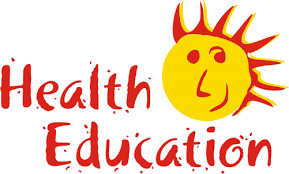 Beer Middle SchoolHealth Syllabus2019-2020Teacher: Mrs. CollierE-mail: kcollier@wcskids.netPhone: (586)574-3175 ext. 25406Course Title: Health EducationIn this course we will look at how health impacts our lives.  Each individual will have an understanding of his/her physical, emotional, social and mental health.Course Materials:  Students will need to bring EVERY DAY to classBeer AgendaPencilNotebookClassroom Rules: Sit in your assigned seat unless otherwise instructed.  If you are not in your seat when attendance is taken you will be marked tardy.Follow Directions-So you do not have to redo workDo not use computers unless instructed toDo not speak when someone else is speaking.No food, gum, or drinks will be allowed in the lab at any timeMake sure you report to class with materials (packets, pencils, books)No backpacks, lunches or coats allowed in classroomStay seated until dismissed.Consequences:  Verbal reminderVerbal warningParent Notification DetentionReferral to CounselorReferral to Assistant Principal/PrincipalGrading:Informal assessment: homework, chapter packets, study guides, quick writes—20%Formal assessments: chapter tests, quizzes, projects—80%*Any student that is direct violation of the Warren Consolidated Schools Acceptable Use of Technology Agreement will be referred to the front office.*Deliberate and/or malicious treatment of the computer lab equipment is a serious violation of the rules and is completely unacceptable.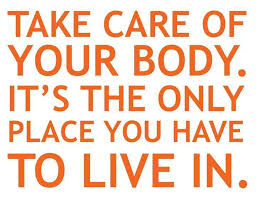 